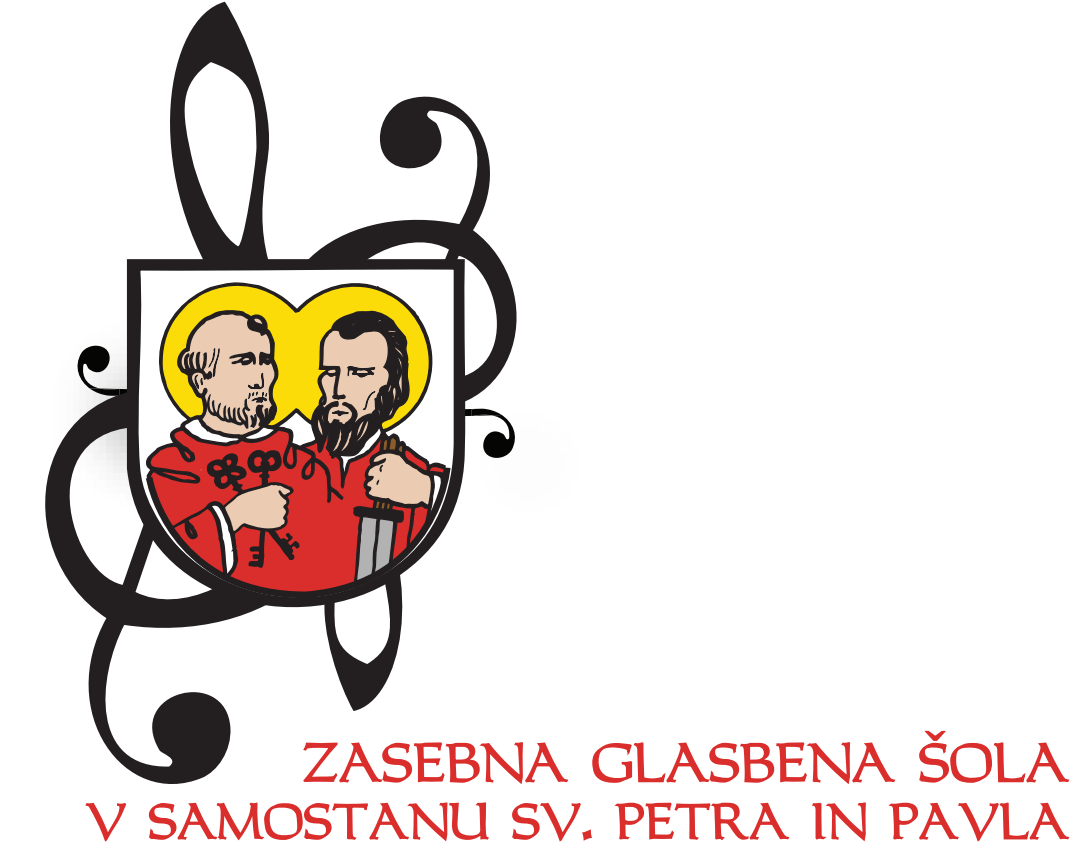 INFORMATIVNA PRIJAVNICA ZA VPIS V ZASEBNO GLASBENO ŠOLO V SAMOSTANU SV. PETRA IN PAVLA(prijavnica je informativnega značaja ter ne obvezuje niti zavoda niti kandidata)S podpisom izjavljate, da dovolite uporabo podatkov za potrebe Zasebne glasbene šole v samostanu sv. Petra in Pavla.PRIIMEK IN IME KANDIDATADATUM ROJSTVAINSTRUMENT, KI GA ŽELI IGRATIIME IN PRIIMEK MATERE/OČETA/SKRBNIKA(izpolnijo starši/skrbniki mladoletnih kandidatov, polnoletni kandidati vpišejo svoje podatke)NASLOVTELEFONE-POŠTAopombeopombedatumpodpis